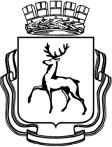 АДМИНИСТРАЦИЯ ГОРОДА НИЖНЕГО НОВГОРОДАДепартамент образованияМуниципальное бюджетное общеобразовательное учреждение«Школа № 64»                Утверждаю:___________Н.А.Меркуловадиректор МБОУ «Школа №64»План основных мероприятий МБОУ «Школа №64»в период зимних  каникул  2022-2023  учебного годаЗаместитель директора по ВР			Т.Ю. Климкова№Название мероприятияНазвание мероприятияУчреждение-организаторУчреждение-организаторУчреждение-организаторДата проведенияДата проведенияДата проведенияВремя проведенияВремя проведенияВремя проведенияВозрастная категория участниковВозрастная категория участниковВозрастная категория участниковКоличество участниковКоличество участниковКоличество участниковФИО ответственного лица, контактный телефонФИО ответственного лица, контактный телефонФИО ответственного лица, контактный телефон1. Организационно-методические мероприятия1. Организационно-методические мероприятия1. Организационно-методические мероприятия1. Организационно-методические мероприятия1. Организационно-методические мероприятия1. Организационно-методические мероприятия1. Организационно-методические мероприятия1. Организационно-методические мероприятия1. Организационно-методические мероприятия1. Организационно-методические мероприятия1. Организационно-методические мероприятия1. Организационно-методические мероприятия1. Организационно-методические мероприятия1. Организационно-методические мероприятия1. Организационно-методические мероприятия1. Организационно-методические мероприятия1. Организационно-методические мероприятия1. Организационно-методические мероприятия1. Организационно-методические мероприятия1. Организационно-методические мероприятия1. Организационно-методические мероприятия1.Совещание при директоре «Организация работы в каникулы»Совещание при директоре «Организация работы в каникулы»МБОУ «Школа №64»МБОУ «Школа №64»МБОУ «Школа №64»26.12.202226.12.202226.12.202214-0014-0014-0030 чел.30 чел.30 чел.Директор Н.А.МеркуловаДиректор Н.А.МеркуловаДиректор Н.А.Меркулова2.Заседание методических объединений учителей-предметниковЗаседание методических объединений учителей-предметниковМБОУ «Школа №64»МБОУ «Школа №64»МБОУ «Школа №64»27.12.202227.12.202227.12.202210-0010-0010-0030 чел.30 чел.30 чел.Зам. директора А.В.ГусаровЗам. директора А.В.ГусаровЗам. директора А.В.Гусаров3.Заседание методических объединений классных руководителейЗаседание методических объединений классных руководителейМБОУ «Школа №64»МБОУ «Школа №64»МБОУ «Школа №64»29.12.202229.12.202229.12.202210-0010-0010-0022 чел.22 чел.22 чел.Председатель ШМО классных руководителей А.Г. ПроскуринаПредседатель ШМО классных руководителей А.Г. ПроскуринаПредседатель ШМО классных руководителей А.Г. Проскурина4.Совещание при директоре «Итоги осенних каникул»Совещание при директоре «Итоги осенних каникул»МБОУ «Школа №64»МБОУ «Школа №64»МБОУ «Школа №64»10.01.202310.01.202310.01.202315-0015-0015-0030 чел.30 чел.30 чел.Директор Н.А. МеркуловаДиректор Н.А. МеркуловаДиректор Н.А. Меркулова2. Культурно-массовые мероприятия2. Культурно-массовые мероприятия2. Культурно-массовые мероприятия2. Культурно-массовые мероприятия2. Культурно-массовые мероприятия2. Культурно-массовые мероприятия2. Культурно-массовые мероприятия2. Культурно-массовые мероприятия2. Культурно-массовые мероприятия2. Культурно-массовые мероприятия2. Культурно-массовые мероприятия2. Культурно-массовые мероприятия2. Культурно-массовые мероприятия2. Культурно-массовые мероприятия2. Культурно-массовые мероприятия2. Культурно-массовые мероприятия2. Культурно-массовые мероприятия2. Культурно-массовые мероприятия2. Культурно-массовые мероприятия2. Культурно-массовые мероприятия2. Культурно-массовые мероприятияМастер-класс «Самая ажурная снежинка»Мастер-класс «Самая ажурная снежинка»Мастер-класс «Самая ажурная снежинка»МБОУ «Школа №64»МБОУ «Школа №64»26.12.202226.12.202226.12.202211.0011.0011.0011.006-76-76-71а класс1а класс1а классКлассный руководитель Лаврентьева Н.А.Посещение кинотеатр «Синема стар» в ТЦ РИОПосещение кинотеатр «Синема стар» в ТЦ РИОПосещение кинотеатр «Синема стар» в ТЦ РИОМБОУ «Школа №64»МБОУ «Школа №64»26.12.202226.12.202226.12.202214.0014.0014.0014.0013-1413-1413-148б класс8б класс8б классКлассный руководитель Гурьяшкина Н.А.Развивающий мультфильм. ПДД для малышейРазвивающий мультфильм. ПДД для малышейРазвивающий мультфильм. ПДД для малышейМБОУ «Школа №64»МБОУ «Школа №64»26.12.202226.12.202226.12.202211.0011.0011.0011.006-76-76-71в класс1в класс1в классКлассный руководитель Лаврентьева Н.А.Игровая программа «Зимний калейдоскоп»Игровая программа «Зимний калейдоскоп»Игровая программа «Зимний калейдоскоп»МБОУ «Школа №64»МБОУ «Школа №64»26.12.202226.12.202226.12.202212.0012.0012.0012.007-87-87-82а класс2а класс2а классКлассный руководитель Воробьева Н.А.Круглый стол«Что год грядущий нам готовит»Круглый стол«Что год грядущий нам готовит»Круглый стол«Что год грядущий нам готовит»МБОУ «Школа №64»МБОУ «Школа №64»26.12.202226.12.202226.12.202211.0011.0011.0011.008-9 8-9 8-9 3в класс3в класс3в классКлассный руководитель Белова Д.АНовогодний вечерНовогодний вечерНовогодний вечерМБОУ «Школа №64»МБОУ «Школа №64»26.12.202226.12.202226.12.202212.0012.0012.0012.0014-1514-1514-159б класс9б класс9б классКлассный руководитель Гусарова О.А.Игровая программа «Зимняя мозаика»Игровая программа «Зимняя мозаика»Игровая программа «Зимняя мозаика»МБОУ «Школа №64»МБОУ «Школа №64»26.12.202226.12.202226.12.202210.0010.0010.0010.008-98-98-93б класс3б класс3б классКлассный руководитель Новикова И.В.МК «Символ нового года»МК «Символ нового года»МК «Символ нового года»МБОУ «Школа №64»	МБОУ «Школа №64»	26.12.202226.12.202226.12.20229:009:009:009:008-98-98-92в класс2в класс2в классКлассный руководитель Кудрявцева Ю.С.Конкурс загадок «Новогодний калейдоскоп»Конкурс загадок «Новогодний калейдоскоп»Конкурс загадок «Новогодний калейдоскоп»МБОУ «Школа №64»МБОУ «Школа №64»27.12.202227.12.202227.12.202210.0010.0010.0010.006-76-76-71а класс1а класс1а классКлассный руководитель Лаврентьева Н.А.Экскурсия на фабрику «Ариэль»Экскурсия на фабрику «Ариэль»Экскурсия на фабрику «Ариэль»МБОУ «Школа №64»МБОУ «Школа №64»27.12.202227.12.202227.12.202211.0011.0011.0011.008-98-98-93а класс3а класс3а классКлассный руководитель Немятова Н.Н.Посещение библиотеки им.Толстого «Мастер-класс «Открытка в стиле Айрис фодинг. Елочный шар»Посещение библиотеки им.Толстого «Мастер-класс «Открытка в стиле Айрис фодинг. Елочный шар»Посещение библиотеки им.Толстого «Мастер-класс «Открытка в стиле Айрис фодинг. Елочный шар»МБОУ «Школа №64»МБОУ «Школа №64»27.12.202227.12.202227.12.202211.0011.0011.0011.0011-12 11-12 11-12 6б класс6б класс6б классКлассный руководитель Громов Н.Е..Новогодняя викторина	Новогодняя викторина	Новогодняя викторина	МБОУ «Школа 64» 		МБОУ «Школа 64» 		27.12.202227.12.202227.12.202211:0011:0011:0011:008-98-98-92б класс2б класс2б классКлассный руководитель Бодякшина Е.Е.Посещение кинотеатр «Синема стар» в ТЦ РИОПосещение кинотеатр «Синема стар» в ТЦ РИОПосещение кинотеатр «Синема стар» в ТЦ РИОМБОУ «Школа №64»МБОУ «Школа №64»27.12.202227.12.202227.12.202213.0013.0013.0013.008-98-98-93б класс3б класс3б классКлассный руководитель Новикова И.В.Посещение кинотеатр «Сормовский»Посещение кинотеатр «Сормовский»Посещение кинотеатр «Сормовский»МБОУ «Школа №64»МБОУ «Школа №64»27.12.202227.12.202227.12.202212.0012.0012.0012.0013-1413-1413-148а класс8а класс8а классКлассный руководитель Бугорникова Т.Е.Посещение кинотеатр «Синема стар» в ТЦ РИОПосещение кинотеатр «Синема стар» в ТЦ РИОПосещение кинотеатр «Синема стар» в ТЦ РИОМБОУ «Школа №64»МБОУ «Школа №64»27.12.202227.12.202227.12.202214.0014.0014.0014.0016-1716-1716-1711а класс11а класс11а классКлассный руководитель Староверова Н.Н.Посещение ТЮЗПосещение ТЮЗПосещение ТЮЗМБОУ «Школа №64»МБОУ «Школа №64»26.12.202226.12.202226.12.202211.0011.0011.0011.008-9 8-9 8-9 3в класс3в класс3в классКлассный руководитель Белова Д.АПосещение кинотеатр «Синема стар» в ТЦ РИОПосещение кинотеатр «Синема стар» в ТЦ РИОПосещение кинотеатр «Синема стар» в ТЦ РИОМБОУ «Школа №64»МБОУ «Школа №64»28.12.202228.12.202228.12.202211.0011.0011.0011.007-87-87-82а класс2а класс2а классКлассный руководитель Немятова Н.Н.Новогодний праздникНовогодний праздникНовогодний праздникМБОУ «Школа №64»МБОУ «Школа №64»28.12.202228.12.202228.12.202212.0012.0012.0012.0013-1413-1413-148а класс8а класс8а классКлассный руководитель Бугорникова Т.Е.Новогодний «Огонек»Новогодний «Огонек»Новогодний «Огонек»МБОУ «Школа №64»МБОУ «Школа №64»28.12.202228.12.202228.12.202215.0015.0015.0015.0016-1716-1716-1711а класс11а класс11а классКлассный руководитель Староверова Н.Н.Новогодний «Огонек»Новогодний «Огонек»Новогодний «Огонек»МБОУ «Школа №64»МБОУ «Школа №64»29.12.202229.12.202229.12.202212.0012.0012.0012.0010-1110-1110-115б класс5б класс5б классКлассный руководитель Кудряшова Е.Н.Викторина «Рождественская звезда»Викторина «Рождественская звезда»Викторина «Рождественская звезда»МБОУ «Школа №64»МБОУ «Школа №64»26.12.202226.12.202226.12.202211.0011.0011.0011.008-9 8-9 8-9 3в класс3в класс3в классКлассный руководитель Белова Д.АНовогодний «Огонек»Новогодний «Огонек»Новогодний «Огонек»МБОУ «Школа №64»МБОУ «Школа №64»30.12.202230.12.202230.12.202215.0015.0015.0015.0015-1615-1615-1610а класс10а класс10а классКлассный руководитель Кудряшова Е.Н.Посещение катка «Русский лед» в Сормовском паркеПосещение катка «Русский лед» в Сормовском паркеПосещение катка «Русский лед» в Сормовском паркеМБОУ «Школа №64»МБОУ «Школа №64»30.12.202230.12.202230.12.202216.0016.0016.0016.0012-1312-1312-137а класс7а класс7а классКлассный руководитель Климков И.В.Праздничный классный час «Скоро! Скоро! Новый год!» - Новогодний конкурс – викторина онлайнПраздничный классный час «Скоро! Скоро! Новый год!» - Новогодний конкурс – викторина онлайнПраздничный классный час «Скоро! Скоро! Новый год!» - Новогодний конкурс – викторина онлайнМБОУ «Школа №64»МБОУ «Школа №64»30.12.202230.12.202230.12.202212.0012.0012.0012.0011-1211-1211-126а класс6а класс6а классКлассный руководитель Климкова Т.Ю.Конкурс рисунков «Зимние сказки»Конкурс рисунков «Зимние сказки»Конкурс рисунков «Зимние сказки»МБОУ «Школа №64»МБОУ «Школа №64»02.01.2023-08.01.202302.01.2023-08.01.202302.01.2023-08.01.202312.0012.0012.0012.006-76-76-71в класс1в класс1в классКлассный руководитель Воробьева Н.А.Кружок«Рукодельница»(мастер – класс)Кружок«Рукодельница»(мастер – класс)Кружок«Рукодельница»(мастер – класс)МБОУ «Школа №64»МБОУ «Школа №64»26.12.202228.12.202226.12.202228.12.202226.12.202228.12.202211-00 – 11-4011-00 – 11-4011-00 – 11-4011-00 – 11-4011-1511-1511-15252525Руководитель кружка, Т.Ю. КлимковаКружок«Юный художник»(мастер – класс)Кружок«Юный художник»(мастер – класс)Кружок«Юный художник»(мастер – класс)МБОУ «Школа №64»МБОУ «Школа №64»29.12.202229.12.202229.12.202210-0010-0010-0010-009-109-109-10252525Руководитель кружка, Маврина А.Ю.Кружок «Хор»(мастер – класс)Кружок «Вокальный ансамбль»Кружок «Хор»(мастер – класс)Кружок «Вокальный ансамбль»Кружок «Хор»(мастер – класс)Кружок «Вокальный ансамбль»МБОУ «Школа №64»МБОУ «Школа №64»27.12.202230.12.202227.12.202230.12.202227.12.202230.12.202212-00 – 15-0011-0012-00 – 15-0011-0012-00 – 15-0011-0012-00 – 15-0011-007-11127-11127-1112151515151515Руководитель кружка, Т.Е. БугорниковаКружок «Медиаклуб».Работа на онлайн -платформеКружок «Медиаклуб».Работа на онлайн -платформеКружок «Медиаклуб».Работа на онлайн -платформеМБОУ «Школа №64»МБОУ «Школа №64»28.12.202229.12.202230.12.202228.12.202229.12.202230.12.202228.12.202229.12.202230.12.202212-00 -  15-0012-00 -  15-0012-00 -  15-0012-00 -  15-0010-1510-1510-15151515Руководитель кружка, Н.Б. Клюжина3. Спортивно-оздоровительные мероприятия3. Спортивно-оздоровительные мероприятия3. Спортивно-оздоровительные мероприятия3. Спортивно-оздоровительные мероприятия3. Спортивно-оздоровительные мероприятия3. Спортивно-оздоровительные мероприятия3. Спортивно-оздоровительные мероприятия3. Спортивно-оздоровительные мероприятия3. Спортивно-оздоровительные мероприятия3. Спортивно-оздоровительные мероприятия3. Спортивно-оздоровительные мероприятия3. Спортивно-оздоровительные мероприятия3. Спортивно-оздоровительные мероприятия3. Спортивно-оздоровительные мероприятия3. Спортивно-оздоровительные мероприятия3. Спортивно-оздоровительные мероприятия3. Спортивно-оздоровительные мероприятия3. Спортивно-оздоровительные мероприятия3. Спортивно-оздоровительные мероприятия3. Спортивно-оздоровительные мероприятия3. Спортивно-оздоровительные мероприятия1. Турнир по  пионерболу Турнир по  пионерболу Турнир по  пионерболуМБОУ «Школа №64»МБОУ «Школа №64»МБОУ «Школа №64»МБОУ «Школа №64»26.12.2022-27.12.202226.12.2022-27.12.202226.12.2022-27.12.2022По отд.расписаниюПо отд.расписанию10-1210-1210-12151515Учителя физкультуры И.А. Болдырев, И.Н. ЗутиковУчителя физкультуры И.А. Болдырев, И.Н. Зутиков2.   Турнир по настольному теннису   Турнир по настольному теннису   Турнир по настольному теннисуМБОУ «Школа №64»МБОУ «Школа №64»МБОУ «Школа №64»МБОУ «Школа №64»28.12.2022 28.12.2022 28.12.2022 По отд.расписаниюПо отд.расписанию7-117-117-11151515Учитель физкультуры И.Н. ЗутиковУчитель физкультуры И.Н. Зутиков3.Тренажерный залТренажерный залТренажерный залМБОУ «Школа №64»МБОУ «Школа №64»МБОУ «Школа №64»МБОУ «Школа №64»26.12.202230.12.202226.12.202230.12.202226.12.202230.12.2022По отд.расписаниюПо отд.расписанию12-1712-1712-17151515Учитель физкультуры И.Н. ЗутиковУчитель физкультуры И.Н. Зутиков5.Веселые старты «Зимние забавы»Веселые старты «Зимние забавы»Веселые старты «Зимние забавы»МБОУ «Школа №64»МБОУ «Школа №64»МБОУ «Школа №64»МБОУ «Школа №64»30.10.202230.10.202230.10.202210.0010.0010-1110-1110-11606060Учитель физкультуры И.В.КлимковУчитель физкультуры И.В.Климков4. Работа с детьми "группы риска" (находящиеся в трудной жизненной ситуации, состоящие на профилактических учетах)4. Работа с детьми "группы риска" (находящиеся в трудной жизненной ситуации, состоящие на профилактических учетах)4. Работа с детьми "группы риска" (находящиеся в трудной жизненной ситуации, состоящие на профилактических учетах)4. Работа с детьми "группы риска" (находящиеся в трудной жизненной ситуации, состоящие на профилактических учетах)4. Работа с детьми "группы риска" (находящиеся в трудной жизненной ситуации, состоящие на профилактических учетах)4. Работа с детьми "группы риска" (находящиеся в трудной жизненной ситуации, состоящие на профилактических учетах)4. Работа с детьми "группы риска" (находящиеся в трудной жизненной ситуации, состоящие на профилактических учетах)4. Работа с детьми "группы риска" (находящиеся в трудной жизненной ситуации, состоящие на профилактических учетах)4. Работа с детьми "группы риска" (находящиеся в трудной жизненной ситуации, состоящие на профилактических учетах)4. Работа с детьми "группы риска" (находящиеся в трудной жизненной ситуации, состоящие на профилактических учетах)4. Работа с детьми "группы риска" (находящиеся в трудной жизненной ситуации, состоящие на профилактических учетах)4. Работа с детьми "группы риска" (находящиеся в трудной жизненной ситуации, состоящие на профилактических учетах)4. Работа с детьми "группы риска" (находящиеся в трудной жизненной ситуации, состоящие на профилактических учетах)4. Работа с детьми "группы риска" (находящиеся в трудной жизненной ситуации, состоящие на профилактических учетах)4. Работа с детьми "группы риска" (находящиеся в трудной жизненной ситуации, состоящие на профилактических учетах)4. Работа с детьми "группы риска" (находящиеся в трудной жизненной ситуации, состоящие на профилактических учетах)4. Работа с детьми "группы риска" (находящиеся в трудной жизненной ситуации, состоящие на профилактических учетах)4. Работа с детьми "группы риска" (находящиеся в трудной жизненной ситуации, состоящие на профилактических учетах)4. Работа с детьми "группы риска" (находящиеся в трудной жизненной ситуации, состоящие на профилактических учетах)4. Работа с детьми "группы риска" (находящиеся в трудной жизненной ситуации, состоящие на профилактических учетах)4. Работа с детьми "группы риска" (находящиеся в трудной жизненной ситуации, состоящие на профилактических учетах)1.Контроль посещения занятости кружков  и внеклассных мероприятийКонтроль посещения занятости кружков  и внеклассных мероприятийКонтроль посещения занятости кружков  и внеклассных мероприятийМБОУ «Школа №64»МБОУ «Школа №64»МБОУ «Школа №64»МБОУ «Школа №64»26.12.2022– 30.12.202226.12.2022– 30.12.202226.12.2022– 30.12.20228.00-15.008.00-15.001515333Зам.директора по ВР2701959Зам.директора по ВР2701959Зам.директора по ВР27019592.Работа с обучающимися,  «группы риска», по устранению неуспеваемости по школьным предметам и подготовке к ОГЭРабота с обучающимися,  «группы риска», по устранению неуспеваемости по школьным предметам и подготовке к ОГЭРабота с обучающимися,  «группы риска», по устранению неуспеваемости по школьным предметам и подготовке к ОГЭМБОУ «Школа №64»МБОУ «Школа №64»МБОУ «Школа №64»МБОУ «Школа №64»26.12.2022– 30.12.202226.12.2022– 30.12.202226.12.2022– 30.12.20228.00-15.008.00-15.001515333Соц. педагогЛямина Л.А.Соц. педагогЛямина Л.А.Соц. педагогЛямина Л.А.3Беседы с детьми «группы риска» о соблюдении закона 23-З и об административных правонарушенияхБеседы с детьми «группы риска» о соблюдении закона 23-З и об административных правонарушенияхБеседы с детьми «группы риска» о соблюдении закона 23-З и об административных правонарушенияхМБОУ «Школа №64»МБОУ «Школа №64»МБОУ «Школа №64»МБОУ «Школа №64»30.12.202230.12.202230.12.202213-0013-001515333Соц. педагогЛямина Л.А.Соц. педагогЛямина Л.А.Соц. педагогЛямина Л.А.5. Работа с семьей5. Работа с семьей5. Работа с семьей5. Работа с семьей5. Работа с семьей5. Работа с семьей5. Работа с семьей5. Работа с семьей5. Работа с семьей5. Работа с семьей5. Работа с семьей5. Работа с семьей5. Работа с семьей5. Работа с семьей5. Работа с семьей5. Работа с семьей5. Работа с семьей5. Работа с семьей5. Работа с семьей5. Работа с семьей5. Работа с семьей1.Индивидуально-профилактические беседы с родителями детей группы «риска»Индивидуально-профилактические беседы с родителями детей группы «риска»МБОУ «Школа №64»МБОУ «Школа №64»МБОУ «Школа №64»26.12.2022– 30.12.202226.12.2022– 30.12.202226.12.2022– 30.12.202209-00 – 17-0009-00 – 17-0009-00 – 17-0009-00 – 17-007-177-17555Соц. педагог Лямина Л.А.Соц. педагог Лямина Л.А.Соц. педагог Лямина Л.А.2.Индивидуальные консультации психолога для родителейИндивидуальные консультации психолога для родителейМБОУ «Школа №64»МБОУ «Школа №64»МБОУ «Школа №64»26.12.2022– 30.12.202226.12.2022– 30.12.202226.12.2022– 30.12.202209-00 – 13-0009-00 – 13-0009-00 – 13-0009-00 – 13-007-177-17444педагог-психолог Белова Д.А.2701959педагог-психолог Белова Д.А.2701959педагог-психолог Белова Д.А.27019593.Рейд  родительского патруляРейд  родительского патруляМБОУ «Школа №64»МБОУ «Школа №64»МБОУ «Школа №64»27.12.202227.12.202227.12.202218-0018-0018-0018-00--151515Лямина Л.А.Лямина Л.А.Лямина Л.А.4.Посещение семей Виноградовых, СтраховыхПосещение семей Виноградовых, СтраховыхМБОУ «Школа №64»МБОУ «Школа №64»МБОУ «Школа №64»29.12.202230.12.202229.12.202230.12.202229.12.202230.12.202218-0018.0018-0018.0018-0018.0018-0018.00-----Лямина Л.А.Лямина Л.А.Лямина Л.А.6. Индивидуальная работа с учащимися6. Индивидуальная работа с учащимися6. Индивидуальная работа с учащимися6. Индивидуальная работа с учащимися6. Индивидуальная работа с учащимися6. Индивидуальная работа с учащимися6. Индивидуальная работа с учащимися6. Индивидуальная работа с учащимися6. Индивидуальная работа с учащимися6. Индивидуальная работа с учащимися6. Индивидуальная работа с учащимися6. Индивидуальная работа с учащимися6. Индивидуальная работа с учащимися6. Индивидуальная работа с учащимися6. Индивидуальная работа с учащимися6. Индивидуальная работа с учащимися6. Индивидуальная работа с учащимися6. Индивидуальная работа с учащимися6. Индивидуальная работа с учащимися6. Индивидуальная работа с учащимися6. Индивидуальная работа с учащимися1.Индивидуально-групповые занятия с одаренными и слабоуспевающими учащимисяИндивидуально-групповые занятия с одаренными и слабоуспевающими учащимисяМБОУ «Школа №64»МБОУ «Школа №64»МБОУ «Школа №64»26.12.2022– 30.12.202226.12.2022– 30.12.202226.12.2022– 30.12.202209-00 – 14-00По инд. расписанию09-00 – 14-00По инд. расписанию09-00 – 14-00По инд. расписанию7-177-177-17200200200Учителя-предметникиУчителя-предметникиУчителя-предметники2Работа библиотекиРабота библиотекиМБОУ «Школа №64»МБОУ «Школа №64»МБОУ «Школа №64»26.12.2022– 30.12.202226.12.2022– 30.12.202226.12.2022– 30.12.202208-00-13-0008-00-13-0008-00-13-007-177-177-17100100100Маврина А.Ю.Маврина А.Ю.Маврина А.Ю.